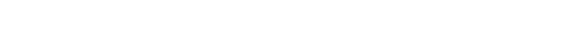 Junior Quant Analyst Working For: Risk Control Location: Soho, London Salary: Level depends on experienceContract: PermanentAboutRisk Control is a specialist provider of technical risk management consulting and software. Risk Control works with major financial institutions such as banks, insurers and asset managers on high-level risk and policy issues. We are looking for an Analyst to work on projects involving, among other subjects, credit portfolio modelling, macroeconomic stress testing, loan scoring, statistical modelling of Assets Under Management and operational risk for asset managers.RequirementsYou must have completed an MSc or Phd in a quantitative disciplineYou should have excellent quantitative skills Proficiency in Excel and MS Office is requiredExperience in scientific computing with Matlab, Python, R or some similar programming language is requiredExperience of working with databases using SQL and extracting data from Bloomberg or Reuters would be an advantage.You must have the right to work in the UKInterviews will be held on a rolling basis. Closing date for applications: 1st June 2018.Please send a cover letter outlining how you meet the specification along with your CV toadmin@riskcontrollimited.com